To multiply by powers of ten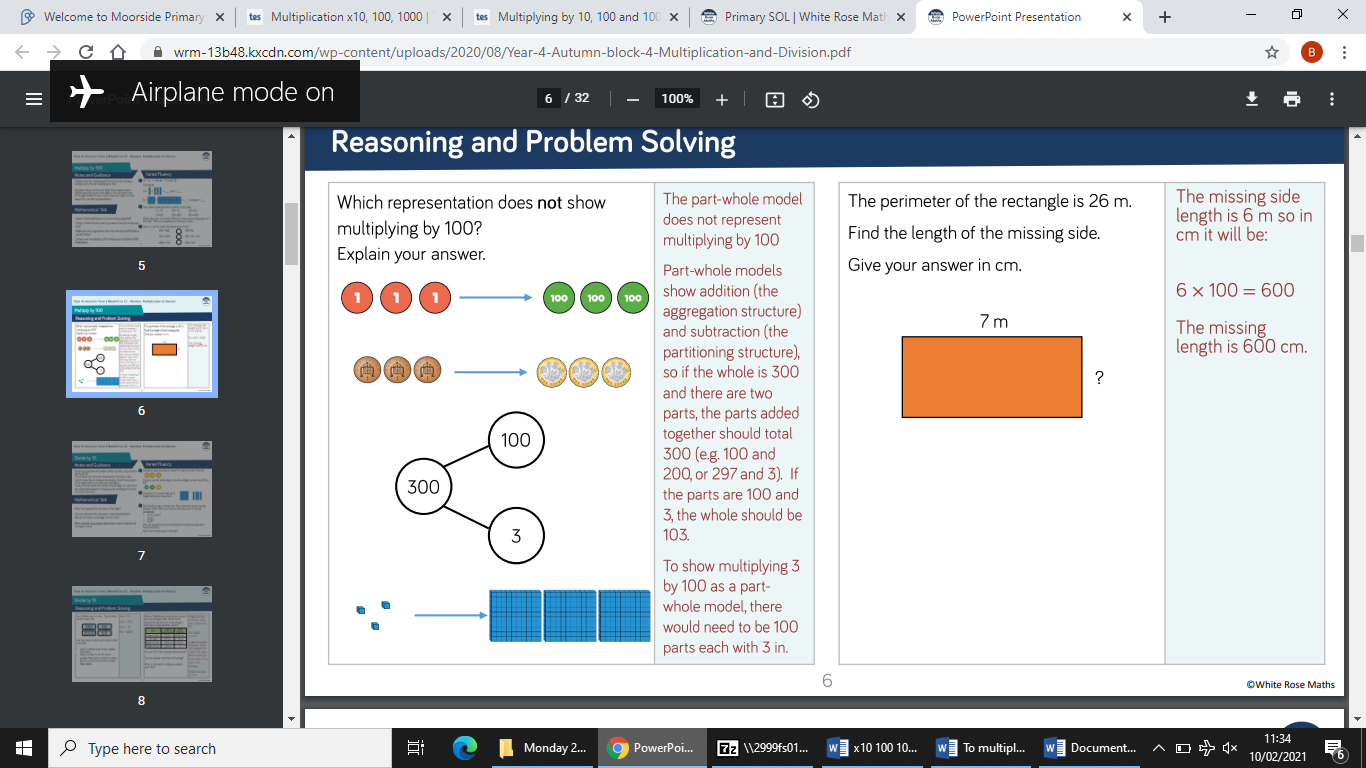 First read each word problem carefully and solve by multiplying by either 10, 100 or 1000 There are 10 children in each club at Moorside Primary School. There are 31 different after school clubs. How many children attend clubs in total?An electric toy car costs £34.  How much would 100 cars cost?Mrs Conroy buys a cappuccino from Costa Coffee every morning. It costs £1.45.  How much does she spend over 100 days?There are 100 ipads in each school in the whole of Newcastle. There are 127 in Newcastle. How many ipads are there in schools in Newcastle altogether?A train ticket from Newcastle to Leeds costs £25.99 and all 6 members of staff from year 4 and 5 want to go. How many will they all have to pay altogether?